Частное религиозное общеобразовательное учреждение «Орловская православная гимназия во имя священномученика Иоанна Кукши»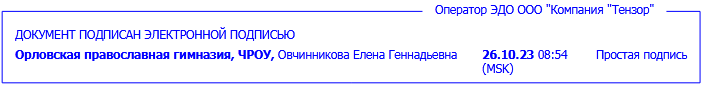 РАБОЧАЯ ПРОГРАММА
ЛИТЕРАТУРА
УГЛУБЛЁННЫЙ УРОВЕНЬ (для 10—11 классов)           ПОЯСНИТЕЛЬНАЯ ЗАПИСКАИзучение литературы на углублённом уровне ориентировано на получение компетентностей для последующей профессиональной деятельности как в рамках предметной области «Русский язык и литература», так и в смежных с ней областях. Рабочая программа реализует в процессе преподавания литературы на углублённом уровне современные подходы к формированию личностных, метапредметных и предметных результатов обучения, сформулированных в Федеральном государственном образовательном стандарте среднего общего образования; Изучение углублённого курса литературы осуществляется по следующим УМК: Ю. В. Лебедев «Русский язык и литература. Литература (базовый уровень)», учебник в 2-х частях, М. "Просвещение", 2022г.ОБЩАЯ ХАРАКТЕРИСТИКА УЧЕБНОГО ПРЕДМЕТА «ЛИТЕРАТУРА»Учебный предмет «Литература» способствует формированию духовного облика и нравственных ориентиров молодого поколения, так как занимает ведущее место в эмоциональном, интеллектуальном и эстетическом развитии обучающихся, приобщению их к нравственно-эстетическим ценностям, как национальным, так и общечеловеческим.Основу содержания литературного образования в средней школе на углублённом уровне составляют чтение и изучение выдающихся произведений отечественной и зарубежной литературы второй половины XIX — начала XXI века, расширение литературного контента, углубление восприятия и анализ художественных произведений в историко-литературном и историко-культурном контекстах, интерпретация произведений в соответствии с возрастными особенностями старшеклассников, их литературным развитием, жизненным и читательским опытом.Литературное образование на углублённом уровне в средней школе преемственно по отношению к курсу литературы в основной школе и сопрягается с курсом литературы, изучаемым на базовом уровне. В процессе изучения литературы в старших классах происходит углубление и расширение межпредметных связей с курсом русского языка, истории и предметов художественного цикла, с разными разделами филологической науки и видами искусств на основе использования как аппарата литературоведения, так и литературной критики, что способствует формированию художественного вкуса и эстетического отношения к окружающему миру, развитию умений квалифицированного читателя, способного к глубокому восприятию, пониманию и интерпретации произведений художественной литературы.В  рабочей программе учтены этапы российского историко-литературного процесса второй половины XIX — начала XXI века, представлены разделы, включающие произведения литератур народов России и зарубежной литературы.Основные виды деятельности обучающихся указаны при изучении каждой монографической или обзорной темы и направлены на достижение планируемых результатов обучения.Отличие углублённого уровня литературного образования от базового обусловлено планируемыми предметными результатами, которые реализуются в отношении наиболее мотивированных и способных обучающихся в соответствии с учебным планом образовательной организации, обеспечивающей профильное обучение. Литературное образование в старшей школе на углублённом уровне предполагает более активное использование самостоятельной исследовательской деятельности обучающихся, являющейся способом введения старшеклассников в ту или иную профессиональную практику, связанную с профильным гуманитарным образованиемМЕСТО УЧЕБНОГО ПРЕДМЕТА «ЛИТЕРАТУРА»В УЧЕБНОМ ПЛАНЕПредмет «Литература» входит в предметную область «Русский язык и литература» и является обязательным для изучения. Углублённое изучение литературы осуществляется в соответствии с учебным планом профиля с ориентацией на будущую сферу профессиональной деятельности обучающихся. Предмет «Литература» в средней школе на углублённом уровне преемственен по отношению к предмету «Литература» в основной школе и основан на базовом курсе литературы. На изучение литературы в 10—11 классах основного среднего образования отводится 340 ч, рассчитанных на 34 учебные недели на каждый год обучения (5 часов в неделю).ПЛАНИРУЕМЫЕ РЕЗУЛЬТАТЫ ОСВОЕНИЯ УЧЕБНОГО ПРЕДМЕТА «ЛИТЕРАТУРА» В СРЕДНЕЙ ШКОЛЕ (углублённый уровень)Изучение литературы в средней школе направлено на достижение обучающимися следующих личностных, метапредметных и предметных результатов освоения учебного предметаЛичностные результатыЛичностные результаты освоения Программы среднего общего образования по литературе достигаются в единстве учебной и воспитательной деятельности Организации в соответствии с традиционными российскими социокультурными, историческими и духовно-нравственными ценностями, отражёнными в произведениях русской литературы, принятыми в обществе правилами и нормами поведения, и способствуют процессам самопознания, самовоспитания и саморазвития, развития внутренней позиции личности, патриотизма, гражданственности, уважения к памяти защитников Отечества и подвигам Героев Отечества, закону и правопорядку, человеку труда и старшему поколению, взаимного уважения, бережного отношения к культурному наследию и традициям многонационального народа Российской Федерации, природе и окружающей средеЛичностные результаты освоения обучающимися содержания Примерной рабочей программы по литературе для среднего общего образования должны отражать готовность и способность обучающихся руководствоваться сформированной внутренней позицией личности, системой ценностных ориентаций, позитивных внутренних убеждений, соответствующих традиционным ценностям российского общества, расширение жизненного опыта и опыта деятельности в процессе реализации основных направлений воспитательной деятельности, в том числе в части:Гражданского воспитания:- сформированность гражданской позиции обучающегося как активного и ответственного члена российского общества;- осознание своих конституционных прав и обязанностей, уважение закона и правопорядка;- принятие традиционных национальных, общечеловеческих гуманистических, демократических, семейных ценностей, в том числе в сопоставлении с жизненными ситуациями, изображёнными в литературных произведениях;- готовность противостоять идеологии экстремизма, национализма, ксенофобии, дискриминации по социальным, религиозным, расовым, национальным признакам;- готовность вести совместную деятельность, в том числе в рамках школьного литературного образования, в интересах гражданского общества, участвовать в самоуправлении в школе и детско-юношеских организациях;- умение взаимодействовать с социальными институтами в соответствии с их функциями и назначением;- готовность к гуманитарной и волонтёрской деятельностиПатриотического воспитания:- сформированность российской гражданской идентичности, патриотизма, уважения к своему народу, чувства ответственности перед Родиной, гордости за свой край, свою Родину, свой язык и культуру, прошлое и настоящее многонационального народа России в контексте изучения произведений русской и зарубежной литературы, а также литератур народов России;- ценностное отношение к государственным символам, историческому и природному наследию, памятникам, традициям народов России, внимание к их воплощению в литературе, а также достижениям России в науке, искусстве, спорте, технологиях, труде, отражённым в художественных произведениях;- идейная убеждённость, готовность к служению Отечеству и его защите, ответственность за его судьбу, в том числе воспитанные на примерах из литературы.Духовно-нравственного воспитания:- осознание духовных ценностей российского народа;- сформированность нравственного сознания, этического поведения;- способность оценивать ситуацию, в том числе представленную в литературном произведении, и принимать осознанные решения, ориентируясь на морально-нравственные нормы и ценности, характеризуя поведение и поступки персонажей художественной литературы;- осознание личного вклада в построение устойчивого будущего;- ответственное отношение к своим родителям, созданию семьи на основе осознанного принятия ценностей семейной жизни, в соответствии с традициями народов России, в том числе с опорой на литературные произведенияЭстетического воспитания:- эстетическое отношение к миру, включая эстетику быта, научного и технического творчества, спорта, труда, общественных отношений;- способность воспринимать различные виды искусства, традиции и творчество своего и других народов, ощущать эмоциональное воздействие искусства, в том числе литературы;- убеждённость в значимости для личности и общества отечественного и мирового искусства, этнических культурных традиций и устного народного творчества;- готовность к самовыражению в разных видах искусства, стремление проявлять качества творческой личности, в том числе при выполнении творческих работ по литературеФизического воспитания:- сформированность здорового и безопасного образа жизни, ответственного отношения к своему здоровью;- потребность в физическом совершенствовании, занятиях спортивно-оздоровительной деятельностью;- активное неприятие вредных привычек и иных форм причинения вреда физическому и психическому здоровью, в том числе с адекватной оценкой поведения и поступков литературных героевТрудового воспитания:- готовность к труду, осознание ценности мастерства, трудолюбия, в том числе при чтении произведений о труде и тружениках, а также на основе знакомства с профессиональной деятельностью героев отдельных литературных произведений;- готовность к активной деятельности технологической и социальной направленности, способность инициировать, планировать и самостоятельно выполнять такую деятельность в процессе литературного образования;- интерес к различным сферам профессиональной деятельности, умение совершать осознанный выбор будущей профессии и реализовывать собственные жизненные планы, в том числе ориентируясь на поступки литературных героев;- готовность и способность к образованию и самообразованию, к продуктивной читательской деятельности на протяжении всей жизниЭкологического воспитания:- сформированность экологической культуры, понимание влияния социально-экономических процессов на состояние природной и социальной среды, осознание глобального характера экологических проблем, представленных в художественной литературе;- планирование и осуществление действий в окружающей среде на основе знания целей устойчивого развития человечества, с учётом осмысления опыта литературных героев;- активное неприятие действий, приносящих вред окружающей среде, в том числе показанных в литературных произведениях; умение прогнозировать неблагоприятные экологические последствия предпринимаемых действий, предотвращать их;- расширение опыта деятельности экологической направленности, в том числе представленной в произведениях русской, зарубежной литературы и литератур народов РоссииЦенности научного познания:- сформированность мировоззрения, соответствующего современному уровню развития науки и общественной практики, основанного на диалоге культур, способствующего осознанию своего места в поликультурном мире;- совершенствование языковой и читательской культуры как средства взаимодействия между людьми и познания мира с опорой на изученные и самостоятельно прочитанные литературные произведения;- осознание ценности научной деятельности, готовность осуществлять проектную и исследовательскую деятельность индивидуально и в группе, в том числе на литературные темыВ процессе достижения личностных результатов освоения обучающимися программы среднего общего образования, в том числе школьного литературного образования, у обучающихся совершенствуется эмоциональный интеллект, предполагающий сформированность:самосознания, включающего способность понимать своё эмоциональное состояние, видеть направления развития собственной эмоциональной сферы, быть уверенным в себе;саморегулирования, включающего самоконтроль, умение принимать ответственность за своё поведение, способность адаптироваться к эмоциональным изменениям и проявлять гибкость, быть открытым новому;внутренней мотивации, включающей стремление к достижению цели и успеху, оптимизм, инициативность, умение действовать, исходя из своих возможностей;эмпатии, включающей способность понимать эмоциональное состояние других, учитывать его при осуществлении коммуникации, способность к сочувствию и сопереживанию;социальных навыков, включающих способность выстраивать отношения с другими людьми, заботиться, проявлять интерес и разрешать конфликты, учитывая собственный читательский опытМетапредметные результатыМетапредметные результаты освоения Примерной рабочей программы по литературе для среднего общего образования должны отражать:Овладение универсальными учебными познавательными действиями:базовые логические действия:- самостоятельно формулировать и актуализировать проблему, заложенную в художественном произведении, рассматривать её всесторонне;- устанавливать существенный признак или основания для сравнения литературных героев, художественных произведений и их фрагментов, классификации и обобщения литературных фактов;- определять цели деятельности, задавать параметры и критерии их достижения;- выявлять закономерности и противоречия в рассматриваемых явлениях, в том числе при изучении литературных произведений, направлений, фактов историко-литературного процесса;- разрабатывать план решения проблемы с учётом анализа имеющихся материальных и нематериальных ресурсов;- вносить коррективы в деятельность, оценивать соответствие результатов целям, оценивать риски последствий деятельности;- координировать и выполнять работу в условиях реального, виртуального и комбинированного взаимодействия, в том числе при выполнении проектов по литературе;- развивать креативное мышление при решении жизненных проблем с опорой на собственный читательский опыт;базовые исследовательские действия:- владеть навыками учебно-исследовательской и проектной деятельности на основе литературного материала, навыками разрешения проблем с опорой на художественные произведения; обладать способностью и готовностью к самостоятельному поиску методов решения практических задач, применению различных методов познания;- обладать видами деятельности для получения нового знания по литературе, его интерпретации, преобразования и применения в различных учебных ситуациях, в том числе при создании учебных и социальных проектов;- формировать научный тип мышления, владеть научной терминологией, ключевыми понятиями и методами современного литературоведения;- ставить и формулировать собственные задачи в образовательной деятельности и жизненных ситуациях с учётом собственного читательского опыта;- выявлять причинно-следственные связи и актуализировать задачу при изучении литературных явлений и процессов, выдвигать гипотезу её решения, находить аргументы для доказательства своих утверждений, задавать параметры и критерии решения;- анализировать полученные в ходе решения задачи результаты, критически оценивать их достоверность, прогнозировать изменение в новых условиях;- давать оценку новым ситуациям, оценивать приобретённый опыт, в том числе читательский;- осуществлять целенаправленный поиск переноса средств и способов действия в профессиональную среду;- уметь переносить знания, в том числе полученные в результате чтения и изучения литературных произведений, в познавательную и практическую области жизнедеятельности;- уметь интегрировать знания из разных предметных областей;- выдвигать новые идеи, предлагать оригинальные подходы и решения; ставить проблемы и задачи, допускающие альтернативные решения;работа с информацией:- владеть навыками получения литературной и другой информации из источников разных типов, самостоятельно осуществлять поиск, анализ, систематизацию и интерпретацию информации различных видов и форм представления при изучении той или иной темы по литературе;- создавать тексты в различных форматах и жанрах (сочинение, эссе, доклад, реферат, аннотация и др.) с учётом назначения информации и целевой аудитории, выбирая оптимальную форму представления и визуализации;- оценивать достоверность, легитимность литературной и другой информации, её соответствие правовым и морально-этическим нормам;- использовать средства информационных и коммуникационных технологий в решении когнитивных, коммуникативных и организационных задач с соблюдением требований эргономики, техники безопасности, гигиены, ресурсосбережения, правовых и этических норм, норм информационной безопасности;- владеть навыками распознавания и защиты литературной и другой информации, информационной безопасности личности.Овладение универсальными коммуникативными действиями:общение:-осуществлять коммуникации во всех сферах жизни, в том числе на уроке литературы и во внеурочной деятельности по предмету;- распознавать невербальные средства общения, понимать значение социальных знаков, распознавать предпосылки конфликтных ситуаций и смягчать конфликты, опираясь на примеры из литературных произведений;- владеть различными способами общения и взаимодействия в парной и групповой работе на уроках литературы; аргументированно вести диалог, уметь смягчать конфликтные ситуации;- развёрнуто и логично излагать в процессе анализа литературного произведения свою точку зрения с использованием языковых средств;совместная деятельность:- понимать и использовать преимущества командной и индивидуальной работы на уроке и во внеурочной деятельности по литературе;- выбирать тематику и методы совместных действий с учётом общих интересов, и возможностей каждого члена коллектива;-принимать цели совместной деятельности, организовывать и координировать действия по их достижению: составлять план действий, распределять роли с учётом мнений участников, обсуждать результаты совместной работы на уроках литературы и во внеурочной деятельности по предмету;- оценивать качество своего вклада и каждого участника команды в общий результат по разработанным критериям;- предлагать новые проекты, в том числе литературные, оценивать идеи с позиции новизны, оригинальности, практической значимости;-осуществлять позитивное стратегическое поведение в различных ситуациях, проявлять творчество и воображение, быть инициативнымОвладение универсальными регулятивными действиями:самоорганизация:-самостоятельно осуществлять познавательную деятельность, выявлять проблемы, ставить и формулировать собственные задачи в образовательной деятельности, включая изучение литературных произведений, и в жизненных ситуациях;-самостоятельно составлять план решения проблемы при изучении литературы с учётом имеющихся ресурсов, читательского опыта, собственных возможностей и предпочтений;-давать оценку новым ситуациям, в том числе изображённым в художественной литературе;- расширять рамки учебного предмета на основе личных предпочтений с опорой на читательский опыт;- делать осознанный выбор, аргументировать его, брать ответственность за решение;- оценивать приобретённый опыт с учётом литературных знаний;- способствовать формированию и проявлению широкой эрудиции в разных областях знаний, в том числе в вопросах литературы, постоянно повышать свой образовательный и культурный уровень;самоконтроль:- давать оценку новым ситуациям, вносить коррективы в деятельность, оценивать соответствие результатов целям;- владеть навыками познавательной рефлексии как осознания совершаемых действий и мыслительных процессов, их результатов и оснований; использовать приёмы рефлексии для оценки ситуации, выбора верного решения, опираясь на примеры из художественных произведений;- уметь оценивать риски и своевременно принимать решения по их снижению;принятие себя и других:- принимать себя, понимая свои недостатки и достоинства;- принимать мотивы и аргументы других при анализе результатов деятельности, в том числе в процессе чтения художественной литературы и обсуждения литературных героев и проблем, поставленных в художественных произведениях;- признавать своё право и право других на ошибки в дискуссиях на литературные темы;- развивать способность понимать мир с позиции другого человека, используя знания по литературеПредметные результаты (10—11 классы)Предметные результаты по литературе в средней школе должны обеспечивать:осознание причастности к отечественным традициям и исторической преемственности поколений; включение в культурно-языковое пространство русской и мировой культуры, сформированность ценностного отношения к литературе как неотъемлемой части культуры;осознание взаимосвязи между языковым, литературным, интеллектуальным, духовно-нравственным развитием личности;сформированность устойчивого интереса к чтению как средству познания отечественной и других культур; приобщение к отечественному литературному наследию и через него — к традиционным ценностям и сокровищам мировой культуры;знание содержания, понимание ключевых проблем и осознание историко-культурного и нравственно-ценностного взаимовлияния произведений русской, зарубежной классической и современной литературы, литератур народов России, литературной критики, в том числе:пьеса А Н Островского «Гроза»; роман И А Гончарова «Обломов»; роман И С Тургенева «Отцы и дети»; стихотворения Ф И Тютчева, А А Фета, А К Толстого, стихотворения и поэма «Кому на Руси жить хорошо» Н А Некрасова; роман М Е Салтыкова-Щедрина «История одного города» (избранные главы); роман Н Г Чернышевского «Что делать?» (фрагменты); роман Ф М Достоевского «Преступление и наказание»; роман-эпопея Л Н Толстого «Война и мир»; одно произведение Н С Лескова; рассказы и пьеса «Вишнёвый сад» А П Чехова; произведения А Н Островского, И А Гончарова, И С Тургенева, Ф М Достоевского, Л Н Толстого, А П Чехова (дополнительно по одному произведению каждого писателя по выбору); статьи литературных критиков H А Добролюбова, Д И Писарева, А В Дружинина, А А Григорьева и др (не менее трёх статей по выбору); рассказы и пьеса «На дне» М Горького; стихотворения и рассказы И А Бунина; произведения А И Куприна; стихотворения и поэма «Двенадцать» А А Блока; стихотворения К Д Бальмонта, А Белого, Н С Гумилева; стихотворения и поэма «Облако в штанах» В В Маяковского; стихотворения С А Есенина, О Э Мандельштама, М И Цветаевой; стихотворения и поэма «Реквием» А А Ахматовой; роман М А Шолохова «Тихий Дон»; роман М А Булгакова «Мастер и Маргарита» (или «Белая гвардия»); роман Е И Замятина «Мы»; произведения А П Платонова, В В Набокова (по одному произведению каждого писателя по выбору); стихотворения и поэма «По праву памяти» А Т Твардовского; стихотворения и роман Б Л Пастернака «Доктор Живаго» (избранные главы); повесть «Один день Ивана Денисовича» и произведение «Архипелаг ГУЛАГ» (фрагменты) А И Солженицына; произведения литературы второй половины XX— XXI века: не менее трёх прозаиков по выбору (в том числе Ф А Абрамова, Ч Т Айтматова, В П Аксенова, В П Астафьева, В И Белова, А Г Битова, Ю В Бондарева, Б Л Васильева, К Д Воробьева, В С Гроссмана, С Д Довлатова, Ф А Искандера, В Л Кондратьева, В П Некрасова, В О Пелевина, В Г Распутина, А Н и Б Н Стругацких, В Ф Тендрякова, Ю В Трифонова, А А Фадеева, В Т Шаламова, В М Шукшина и др ); не менее трёх поэтов по выбору (в том числе Б А Ахмадулиной, О Ф Берггольц, И А Бродского, Ю И Визбора, А А Вознесенского, В С Высоцкого, Ю В Друниной, Е А Евтушенко, Н А Заболоцкого, А С Кушнера, Л Н Мартынова, Б Ш Окуджавы, Р И Рождественского, Н М Рубцова, Д С Самойлова, А А Тарковского и др ); пьеса одного из драматургов по выбору (в том числе А Н Арбузова, А В Вампилова, А М Володина, В С Розова, М М Рощина, К М Симонова и др ); не менее трёх произведений зарубежной литературы (в том числе романы и повести Г Белля, Р Брэдбери, У Голдинга, Ч Диккенса, А Камю, Ф Кафки, Х Ли, Г Г Маркеса, У С Моэма, Дж Оруэлла, Э М Ремарка, У Старка, Дж Сэлинджера, Г Флобера, О Хаксли, Э Хемингуэя, У Эко; стихотворения Г Аполлинера, Ш Бодлера, П Верлена, Э Верхарна, А Рембо, Т С Элиота; пьесы Г Ибсена, М Метерлинка, Б Шоу и др ); не менее одного произведения из литератур народов России (в том числе произведения Г Айги, Р Гамзатова, М Джалиля, М Карима, Д Кугультинова, К Кулиева, Ю Рытхэу, Г Тукая, К Хе- тагурова, Ю Шесталова и др );сформированность умений определять и учитывать историко-культурный контекст и контекст творчества писателя в процессе анализа художественных текстов, выявлять связь литературных произведений с современностью;способность выявлять в произведениях художественной литературы образы, темы, идеи, проблемы и выражать своё отношение к ним в развёрнутых аргументированных устных и письменных высказываниях; участвовать в дискуссии на литературные темы;осознание художественной картины жизни, созданной автором в литературном произведении, в единстве эмоционального личностного восприятия и интеллектуального понимания;сформированность умений выразительно (с учётом индивидуальных особенностей обучающихся) читать, в том числе наизусть, не менее 10 произведений и (или) фрагментов в каждом классе;владение умениями анализа и интерпретации художественного произведения в единстве формы и содержания (с учётом неоднозначности заложенных в нём смыслов и наличия в нём подтекста) с использованием теоретико-литературных терминов и понятий (в дополнение к изученным в основной школе);владение комплексным филологическим анализом художественного текста; осмысление функциональной роли теоретико-литературных понятий, в том числе:конкретно-историческое, общечеловеческое и национальное в творчестве писателя; традиция и новаторство; авторский замысел и его воплощение; художественное время и пространство; миф и литература; историзм, народность; поэтика; историко-литературный процесс; литературные направления и течения: романтизм, реализм, модернизм (символизм, акмеизм, футуризм), постмодернизм; авангард; литературный манифест; литературные жанры; трагическое и комическое; психологизм; тематика и проблематика; авторская позиция; фабула; виды тропов и фигуры речи; внутренняя речь; стиль, стилизация; аллюзия, подтекст; символ; интертекст, гипертекст; системы стихосложения (тоническая, силлабическая, силлабо-тоническая), дольник, верлибр; «вечные темы» и «вечные образы» в литературе; беллетристика, массовая литература, сетевая литература; взаимосвязь и взаимовлияние национальных литератур; художественный перевод; литературная критика;понимание и осмысленное использование терминологического аппарата современного литературоведения, а также элементов искусствоведения, театроведения, киноведения в процессе анализа и интерпретации произведений художественной литературы и литературной критики;умение сопоставлять произведения русской и зарубежной литературы и сравнивать их с художественными интерпретациями в других видах искусств (графика, живопись, театр, кино, музыка и др );сформированность представлений о литературном произведении как явлении словесного искусства, о языке художественной литературы в его эстетической функции и об изобразительно-выразительных возможностях русского языка в произведениях художественной литературы и умение применять их в речевой практике;сформированность представлений о стилях художественной литературы разных эпох, литературных направлениях, течениях, школах, об индивидуальном авторском стиле;владение современными читательскими практиками, культурой восприятия и понимания литературных текстов, умениями самостоятельного истолкования прочитанного в устной и письменной форме, информационной переработки текстов в виде аннотаций, отзывов, докладов, тезисов, конспектов, рефератов, сочинений различных жанров (объём сочинения — не менее 250 слов); владение умением редактировать и совершенствовать собственные письменные высказывания с учётом норм русского литературного языка;владение умениями учебной проектно-исследовательской деятельности историко- и теоретико-литературного характера, в том числе создания медиапроектов; различными приёмами цитирования и редактирования текстов;сформированность представлений об основных направлениях литературной критики, о современных подходах к анализу художественного текста в литературоведении; умение создавать собственные литературно-критические произведения на основе прочитанных художественных текстов;умение работать с разными информационными источниками, в том числе в медиапространстве, использовать ресурсы традиционных библиотек и электронных библиотечных системСОДЕРЖАНИЕ УЧЕБНОГО ПРЕДМЕТА «ЛИТЕРАТУРА»КЛАСС. Литература второй половины XIX векаА. Н. Островский. Драма «Гроза» Пьесы «Бесприданница», «Свои люди — сочтёмся» и др. (одно произведение по выбору)И. А. Гончаров. Роман «Обломов» Романы и очерки (одно произведение по выбору). Например, «Обыкновенная история», очерки из книги «Фрегат «Паллада» и др.И. С. Тургенев. Роман «Отцы и дети» Повести и романы (одно произведение по выбору). Например, «Первая любовь», «Вешние воды», «Рудин», «Дворянское гнездо» и др. Статья «Гамлет и Дон Кихот».Ф. И. Тютчев. Стихотворения (не менее пяти по выбору). Например, «Silentium!», «Не то, что мните вы, природа», «Умом Россию не понять...», «О, как убийственно мы любим...», «Нам не дано предугадать.», «К. Б.» («Я встретил вас — и всё былое»), «Певучесть есть в морских волнах.», «Природа — сфинкс. И тем она верней», «Эти бедные селенья.», «О вещая душа моя!», «День и ночь» и др.Н. А. Некрасов. Стихотворения (не менее пяти по выбору). Например, «Тройка», «Я не люблю иронии твоей», «Поэт и Гражданин», «Элегия» («Пускай нам говорит изменчивая мода»), «О Муза! я у двери гроба.», «Блажен незлобивый поэт.», «Памяти Добролюбова», «Пророк» и др.Поэма «Кому на Руси жить хорошо»А.	А. Фет. Стихотворения (не менее пяти по выбору) Например, «Одним толчком согнать ладью живую.», «Ещё майская ночь», «Вечер», «Это утро, радость эта.», «Шёпот, робкое дыханье.», «Сияла ночь Луной был полон сад Лежали.», «Я тебе ничего не скажу.», «Заря прощается с землёю», «На заре ты её не буди.», «Как беден наш язык! Хочу и не могу.», «На стоге сена ночью южной.» и дрА. К. Толстой. Стихотворения (не менее трёх по выбору) Например, «Средь шумного бала, случайно.», «Колокольчики мои...», «Меня, во мраке и в пыли^», «Двух станов не боец, но только гость случайный.» и др .Н. Г. Чернышевский. Роман «Что делать?» (главы по выбору) Статьи «Детство и отрочество Сочинение графа Л Н Толстого Военные рассказы графа Л Н Толстого», «Русский человек на rendez-vous Размышления по прочтении повести И. Тургенева «Ася».Ф. М. Достоевский. Роман «Преступление и наказание» Повести и романы (одно произведение по выбору) Например, «Неточка Незванова», «Сон смешного человека», «Идиот», «Подросток» и др.Л. Н. Толстой. Роман-эпопея «Война и мир» Рассказы, повести и романы (одно произведение по выбору). Например, рассказы из цикла «Севастопольские рассказы», «Смерть Ивана Ильича», «Анна Каренина» и дрМ. Е. Салтыков-Щедрин. Роман-хроника «История одного города» (не менее четырёх глав по выбору). Например, главы «О корени происхождения глуповцев», «Опись градоначальникам», «Органчик», «Подтверждение покаяния» и др. Сказки (не менее трёх по выбору).  Например, «Пропала совесть», «Медведь на воеводстве», «Карась-идеалист», «Коняга» и др.Н. С. Лесков. Рассказы и повести (не менее двух произведений по выбору). Например, «Очарованный странник», «Однодум», «Тупейный художник», «Леди Макбет Мценского уезда» и др.А. П. Чехов. Рассказы (не менее пяти по выбору) Например, «Студент», «Ионыч», «Дама с собачкой», «Человек в футляре», «Крыжовник», «О любви», «Попрыгунья», «Душечка», «Дом с мезонином» и дрКомедия «Вишнёвый сад» Пьесы «Чайка», «Дядя Ваня», «Три сестры» (одно произведение по выбору)Литературная критика второй половины XIX векаСтатьи H. А. Добролюбова «Луч света в тёмном царстве», «Что такое обломовщина?», Д. И. Писарева «Базаров», «Мотивы русской драмы», А. В. Дружинина «Обломов». Роман И. А. Гончарова», А. А. Григорьева «После Грозы” Островского», Н. Н. Страхова «Сочинения гр. Л. Н. Толстого» и др. (не менее трёх статей по выбору в соответствии с изучаемым художественным произведением).Литература народов РоссииСтихотворения и поэмы (не менее одного произведения по выбору). Например, стихотворения Г. Тукая, стихотворения и поэма «Фатима» К. Хетагурова и др.)Зарубежная литератураЗарубежная проза второй половины XIX века (не менее одного произведения по выбору). Например, произведения Ч. Диккенса «Дэвид Копперфилд», «Большие надежды», Г. Флобера «Мадам Бовари», Э. Золя «Творчество», Ги де Мопассана «Милый друг» и др.Зарубежная поэзия второй половины XIX века (не менее двух стихотворений одного из поэтов по выбору), например, стихотворения А Рембо, Ш Бодлера, П Верлена, Э Верхарна и др.Зарубежная драматургия второй половины XIX века (не менее одного произведения по выбору), например, пьесы Г. Гауптмана «Перед восходом солнца», «Одинокие», Г. Ибсена «Кукольный дом», «Пер Гюнт» и др.КЛАСС. Литература конца XIX — начала ХХ векаА. И. Куприн. Рассказы и повести (два произведения по выбору), например, «Гранатовый браслет», «Олеся», «Поединок» и дрЛ. Н. Андреев. Рассказы и повести (два произведения по выбору), например, «Иуда Искариот», «Большой шлем», «Рассказ о семи повешенных» и дрМ. Горький. Рассказы, повести, романы (два произведения по выбору), например, «Старуха Изергиль», «Макар Чудра», «Коновалов», «Фома Гордеев» и др. Пьеса «На дне»Стихотворения поэтов Серебряного века (не менее трёх стихотворений двух поэтов по выбору), например, стихотворения И. Ф. Анненского, К. Д. Бальмонта, А Белого, В Я Брюсова, М А Волошина, И Северянина, В. С. Соловьева, Ф. К. Сологуба, В. В. Хлебникова и др.Литература ХХ векаИ. А. Бунин. Стихотворения (не менее двух по выбору. Например, «Аленушка», «Вечер», «Дурман», «И цветы, и шмели, и трава, и колосья.», «У птицы есть гнездо, у зверя есть нора.» и др. Рассказы (три по выбору). Например, «Антоновские яблоки», «Чистый понедельник», «Господин из Сан-Франциско», «Тёмные аллеи», «Лёгкое дыхание», «Солнечный удар» и др.Книга очерков «Окаянные дни» (фрагменты)А.А. Блок. Стихотворения (не менее пяти по выбору). Например, «Незнакомка», «Россия», «Ночь, улица, фонарь, аптека.», «Река раскинулась. Течёт, грустит лениво.» (из цикла «На поле Куликовом»), «На железной дороге», «О доблестях, о подвигах, о славе», «О, весна, без конца и без краю.», «О, я хочу безумно жить.», «Девушка пела в церковном хоре.», «В ресторане», «Вхожу я в тёмные храмы», «Я — Гамлет Холодеет кровь.», «Фабрика», «Русь», «Когда вы стоите на моём пути.», «Она пришла с мороза.», «Рождённые в года глухие.», «Пушкинскому Дому», «Скифы» и др.Поэма «Двенадцать»Н. С. Гумилёв. Стихотворения (не менее трёх по выбору). Например, «Жираф», «Заблудившийся трамвай», «Капитаны», «Пятистопные ямбы», «Слово», «Шестое чувство», «Андрей Рублев» и дрВ. Маяковский. Стихотворения (не менее пяти по выбору). Например, «А вы могли бы?», «Нате!», «Послушайте!», «Лиличка!», «Юбилейное», «Прозаседавшиеся», «Письмо Татьяне Яковлевой», «Скрипка и немножко нервно», «Дешёвая распродажа», «Левый марш», «Сергею Есенину», «Товарищу Нетте, пароходу и человеку» и др.Поэмы «Облако в штанах», «Во весь голос. Первое вступление в поэму».С.А. Есенин. Стихотворения (не менее пяти по выбору). Например, «Гой ты, Русь, моя родная», «Письмо матери», «Собаке Качалова», «Спит ковыль Равнина дорогая.», «Шаганэ ты моя, Шаганэ.», «Не жалею, не зову, не плачу.», «Я последний поэт деревни.», «Русь Советская», «Низкий дом с голубыми ставнями», «Не бродить, не мять в кустах багряных.», «Клён ты мой опавший.», «Отговорила роща золотая.», «Мы теперь уходим понемногу.», «О красном вечере задумалась дорога.», «Запели тёсаные дроги.», «Русь», «Пушкину», «Я иду долиной. На затылке кепи», «До свиданья, друг мой, до свиданья!» и др. Поэма «Чёрный человек».О. Э. Мандельштам. Стихотворения (не менее пяти по выбору). Например, «Бессонница Гомер Тугие паруса.», «За гремучую доблесть грядущих веков.», «Ленинград», «Мы живём, под собою не чуя страны.», «Notre Dame», «Айя-София», «Невыразимая печаль.», «Золотистого мёда струя из бутылки текла.», «Я не слыхал рассказов Оссиана.», «Нет, никогда ничей я не был современник.», «Я к губам подношу эту зелень.» и др.М. И. Цветаева. Стихотворения (не менее пяти по выбору). Например, «Моим стихам, написанным так рано», «Кто создан из камня, кто создан из глины», «Идёшь, на меня похожий.», «Мне нравится, что вы больны не мной», «Тоска по родине! Давно», «Книги в красном переплёте», «Бабушке», «Стихи к Блоку» («Имя твоё — птица в руке»), «Генералам двенадцатого года», «Уж сколько их упало в эту бездну», «Рас-стояние: вёрсты, мили», «Красною кистью», «Семь холмов — как семь колоколов!» (из цикла «Стихи о Москве») и др. Очерк «Мой Пушкин».А.    А. Ахматова. Стихотворения (не менее пяти по выбору). Например, «Песня последней встречи», «Сжала руки под тёмной вуалью», «Смуглый отрок бродил по аллеям», «Мне голос был. Он звал утешно», «Не с теми я, кто бросил землю», «Мужество», «Приморский сонет», «Родная земля», «Сероглазый король», «Вечером», «Все мы бражники здесь, блудницы», «Всё расхищено, предано, продано», «Я научилась просто, мудро жить», «Заплаканная осень, как вдова», «Перед весной бывают дни такие», «Мне ни к чему одические рати», «Творчество», «Муза» («Когда я ночью жду её прихода») и др. Поэма «Реквием»Е. И. Замятин. Роман «Мы»М. А. Шолохов. Роман-эпопея «Тихий Дон»В.В. Набоков. Рассказы, повести, романы (одно произведение по выбору). Например, «Облако, озеро, башня», «Весна в Фиальте», «Машенька», «Защита Лужина», «Дар» и др.М. А. Булгаков. Романы «Белая гвардия», «Мастер и Маргарита» (один роман по выбору). Рассказы, повести, пьесы (одно произведение по выбору). Например, рассказы из книги «Записки юного врача», «Записки на манжетах», «Дни Турбиных», «Бег» и др.А. П. Платонов. Рассказы и повести (два произведения по выбору). Например, «В прекрасном и яростном мире», «Котлован», «Возвращение», «Река Потудань», «Сокровенный человек» и др.А. Т. Твардовский. Стихотворения (не менее трёх по выбору). Например, «Вся суть в одном-единственном завете», «Памяти матери» («В краю, куда их вывезли гуртом»), «Я знаю, никакой моей вины», «Дробится рваный цоколь монумента», «О сущем», «В тот день, когда окончилась войн.», «Я убит подо Ржевом», «Памяти Гагарина» и др. Поэма «По праву памяти»Проза о Великой Отечественной войне (по одному произведению не менее чем трёх писателей по выбору).Например, В. П. Астафьев «Пастух и пастушка», «Звездопад»; Ю. В. Бондарев «Горячий снег»; В. В. Быков «Обелиск», «Сотников», «Альпийская баллада»; Б. Л. Васильев «А зори здесь тихие», «В списках не значился», «Завтра была война», «Летят мои кони»; К. Д. Воробьёв «Убиты под Москвой», «Это мы, Господи!»; В. Л. Кондратьев «Сашка»; В. П. Некрасов «В окопах Сталинграда»; Е. И. Носов «Красное вино победы», «Шопен, соната номер два», А. А. Фадеев «Молодая гвардия» и др.Поэзия о Великой Отечественной войне. Стихотворения (по одному стихотворению не менее чем трёх поэтов по выбору). Например, Ю. В. Друниной, М. В. Исаковского, Ю. Д. Левитанского, С. С. Орлова, Д. С. Самойлова, К. М. Симонова, Б. А. Слуцкого и др.Драматургия о Великой Отечественной войне. Пьесы (одно произведение по выбору). Например, В. С. Розов «Вечно живые», К. М. Симонов «Русские люди» и др.Б. Л. Пастернак. Стихотворения (не менее пяти по выбору) Например, «Февраль Достать чернил и плакать», «Определение поэзии», «Во всём мне хочется дойти.», «Снег идет», «Любить иных — тяжелый крест», «Быть знаменитым некрасиво.», «Ночь», «Гамлет», «Зимняя ночь», «Единственные дни», «О, знал бы я, что так бывает.», «Никого не будет в доме », «Август» и др. Роман «Доктор Живаго» (избранные главы).А. В. Вампилов. Пьесы (не менее одной по выбору). Например, «Старший сын», «Утиная охота» и др.А.И. Солженицын. Произведения «Один день Ивана Денисовича», «Архипелаг ГУЛАГ» (фрагменты книги); произведения из цикла «Крохотки» (не менее двух).М. Шукшин. Рассказы и повести (не менее четырёх произведений по выбору). Например, «Срезал», «Обида», «Микроскоп», «Мастер», «Крепкий мужик», «Сапожки», «Забуксовал», «Дядя Ермолай», «Шире шаг, маэстро!», «Калина красная» и др.В. Г. Распутин. Рассказы и повести (не менее одного произведения по выбору). Например, «Прощание с Матёрой», «Живи и помни», «Женский разговор» и др.Н. М. Рубцов. Стихотворения (не менее трёх по выбору). Например, «Звезда полей», «Тихая моя родина!», «В горнице моей светло», «Привет, Россия», «Русский огонёк», «Я буду скакать по холмам задремавшей отчизны», «Родная деревня», «В осеннем лесу», «В минуты музыки печальной.», «Видения на холме», «Ночь на родине», «Утро» и др.И. А. Бродский. Стихотворения (не менее пяти по выбору). Например, «На смерть Жукова», «Осенний крик ястреба», «Пилигримы», «Стансы» («Ни страны, ни погоста.»), «На столетие Анны Ахматовой», «Рождественский романс», «Я входил вместо дикого зверя в клетку.», «И вечный бой.», «Я памятник себе воздвиг иной», «Мои слова, я думаю, умрут», «Ниоткуда с любовью, надцатого мартобря.», «Воротишься на родину. Ну, что ж», «Postscriptum» и др.В. С. Высоцкий. Стихотворения (не менее трёх по выбору). Например, «Песня о Земле», «Он не вернулся из боя», «Мы вращаем Землю», «Я не люблю», «Братские могилы», «Песня о друге», «Лирическая», «Охота на волков», «Песня о звёздах» и др.Проза второй половины XX — начала XXI века. Рассказы, повести, романы (по одному произведению не менее четырёх прозаиков по выбору). Например, Ф. А. Абрамов «Братья и сёстры» (фрагменты из романа); повесть «Пелагея» и др.), Ч. Т. Айтматов (повести «Пегий пёс, бегущий краем моря», «Белый пароход» и др.; В. П. Астафьев (повествование в рассказах «Царь-рыба» и др.); В. И. Белов (рассказы «На родине», «За тремя волоками», «Бобришный угор» и др.); А. Г. Битов (цикл рассказов «Аптекарский остров», повесть «Жизнь в ветреную погоду» и др.); А. Н. Варламов (повести «Гора», «Рождение» и др.); Г. Н. Владимов (повесть «Верный Руслан»); В. С. Гроссман (роман «Жизнь и судьба» (фрагменты); С. Д. Довлатов (повесть «Заповедник» и др.); Ф. А. Искандер (роман в рассказах «Сандро из Чегема» (фрагменты), философская сказка «Кролики и удавы» и др.); Ю. П. Казаков (рассказы «Северный дневник», «Поморка», «Во сне ты горько плакал» и др.); В. С. Маканин (рассказ «Кавказский пленный»); В. О. Пелевин (повесть «Омон Ра», роман «Жизнь насекомых» и др.); З. Прилепин (романы «Санькя», «Обитель» (фрагменты) и др.); В. А. Солоухин (повесть «Капля росы», произведения из цикла «Камешки на ладони»); А. Н. и Б. Н. Стругацкие (повести «Пикник на обочине», «Понедельник начинается в субботу и др.); В. Ф. Тендряков (повесть «Ночь после выпуска», рассказы «Хлеб для собаки», «Пара гнедых» и др.); Ю. В. Трифонов (повести «Отблеск костра», «Обмен», «Другая жизнь», «Дом на набережной» и др.); В. Т. Шаламов («Колымские рассказы», например, «Одиночный замер», «Инжектор», «За письмом», «На представку» и др.)Поэзия второй половины XX — начала XXI века. Стихотворения и поэмы (по одному произведению не менее четырёх поэтов по выбору). Например, Б. А. Ахмадулиной, А. А. Вознесенского, Е. А. Евтушенко, Н. А. Заболоцкого, Т. Ю. Кибирова, Ю. П. Кузнецова, А. С. Кушнера, Л. Н. Мартынова, О. А. Николаевой, Б. Ш. Окуджавы, Д. А. Пригова, Р. И. Рождественского, О. А. Седаковой, В. Н. Соколова, А. А. Тарковского, О. Г. Чухонцева и др.Драматургия второй половины ХХ — начала XXI века. Пьесы (произведение одного из драматургов по выбору) Например, А. Н. Арбузов «Иркутская история», «Жестокие игры»; А. М. Володин «Пять вечеров», «Моя старшая сестра»; Е. В. Гришковец «Как я съел собаку»; К. В. Драгунская «Рыжая пьеса», В. С. Розов «Гнездо глухаря»; М. М. Рощин «Валентин и Валентина», «Спешите делать добро» и др.Литература народов РоссииРассказы, повести, стихотворения (не менее двух произведений по выбору). Например, рассказ Ю. Рытхэу «Хранитель огня», роман «Сон в начале тумана»; повести Ю. Шесталова «Синий ветер каслания», «Когда качало меня солнце» и др., стихотворения Г. Айги, Р. Гамзатова, М. Джалиля, М. Карима, Д. Кугультинова, К. Кулиева и др.Зарубежная литератураЗарубежная проза XX века (не менее двух произведений по выбору). Например, произведения Г Бёлля «Глазами клоуна»; Р. Брэдбери «451 градус по Фаренгейту», У. Голдинга «Повелитель мух»; А. Камю «Посторонний»; Ф. Кафки «Превращение»; Г. Г. Маркеса «Сто лет одиночества»; У. С. Моэма «Театр»; Д Оруэлла «1984»; Э. М. Ремарка «На западном фронте без перемен», «Три товарища»; Дж. Сэлинджера «Над пропастью во ржи»; У. Старка «Пусть танцуют белые медведи»; Г. Уэллса «Машина времени»; О. Хаксли «О дивный новый мир»; Э. Хемингуэя «Старик и море», «Прощай, оружие»; А. Франк «Дневник Анны Франк»; У. Эко «Имя Розы» и др.Зарубежная поэзия XX века (не менее трёх стихотворений одного из поэтов по выбору). Например, стихотворения Г. Аполлинера, Ф. Гарсиа Лорки, P. M. Рильке, Т. С. Элиота и др.Зарубежная драматургия XX века (не менее одного произведения по выбору). Например, пьесы Б Брехта «Мамаша Кураж и её дети», Ф. Дюрренмата «Визит старой дамы», Э. Ионеско «Носорог», М. Метерлинка «Синяя птица», Д. Пристли «Визит инспектора», О. Уайльда «Идеальный муж», Т. Уильямса «Трамвай «Желание»», Б. Шоу «Пигмалион» и др.ТЕМАТИЧЕСКОЕ ПЛАНИРОВАНИЕ УЧЕБНОГО ПРЕДМЕТА «ЛИТЕРАТУРА»В тематическом планировании, представленном по годам обучения, указано количество часов, отводимое на чтение, изучение и обсуждение литературных тем на углублённом уровне, на развитие речи, на уроки внеклассного чтения и итоговые контрольные работы; на проекты предусмотрены резервные часы для реализации принципа вариативности в выборе произведений (до 12 часов в год). Количество резервных часов рассчитано, исходя из общего количества часов, отведённых на год обучения.10 КЛАСС (170 ЧАСОВ), 11 КЛАСС (170 ЧАСОВ)Календарно-тематическое планирование по литературе (углублённое изучение)10 КЛАСС (170 ЧАСОВ)Всего: на чтение, изучение и обсуждение — 170ч, в том числе:на развитие речи — 15 чна уроки внеклассного чтения — 4чна итоговые контрольные работы — 4 чна подготовку и защиту проектов — 7чна резервные уроки — 4 чМЕТОДИЧЕСКИЕ МАТЕРИАЛЫ ДЛЯ УЧИТЕЛЯЦИФРОВЫЕ ОБРАЗОВАТЕЛЬНЫЕ РЕСУРСЫ И РЕСУРСЫ СЕТИ ИНТЕРНЕТЕдиная коллекция цифровых образовательных ресурсов http://school-collection.edu.ru/catalog/teacher
 Российская электронная школа https://resh.edu.ru/subject/14/5/
 Каталог цифрового образовательного контента https://educont.ru/
       Рассмотрено и рекомендовано к утверждениюна заседании МОрук. МО Бондарева Е.В.протокол от 26.08. 2023 №1 СогласованоЕвдокимов Н.И.(ФИО сотрудника ЕРОИК/ОРОИК)Духовник УТВЕРЖДАЮДиректор гимназииЕ.Г. ОвчинниковаПр. от 01.09.2023 №23№ п/пТема урокаКоличество часовКоличество часовКоличество часовЭлектронные цифровые образовательные ресурсы№ п/пТема урокаВсегоКонтрольные работыДата изученияЭлектронные цифровые образовательные ресурсы1Духовное наследие «золотого века» русской литературы. Традиции и преемственность в литературе второй половины XIX века. 1Библиотека ЦОК https://m.edsoo.ru/7f41b7202Россия второй половины XIX века. Становление и развитие реализма в русской литературе XIX века. Национальное своеобразие реализма и его эволюция.13Расстановка общественных сил в 1860-е годы в России. Общественные и литературно-критические программы нигилистов, западников, славянофилов, почвенников.14Русская культура второй половины XIX века. Журналистика и журналы.1Библиотека ЦОК https://m.edsoo.ru/7f41b7205Русская культура второй половины XIX века. Живописное искусство.16Русская культура второй половины  XIX века. Музыкальное искусство.1Библиотека ЦОК https://m.edsoo.ru/7f41b7207-8А.Н. Островский: жизнь и творчество. Обзор отдельных ранних произведений («Свои люди — сочтёмся», «Бедность не порок» и др.). А.Н. Островский – создатель русского национального театра.29А. Н. Островский. Драма «Гроза». История создания, система образов, приемы раскрытия характеров героев. Своеобразие конфликта пьесы.110А. Н. Островский. Драма «Гроза».  Город Калинов и его обитатели: властители и жертвы. Тип «самодура». «Жестокие нравы» калиновского мира. 111А. Н. Островский. Драма «Гроза».  Духовная трагедия Катерины. Протест Катерины против «темного царства».112А. Н. Островский. Драма «Гроза». «Горячее сердце»  Катерины. Роль монологов и ремарок в пьесе.   113А.Н. Островский. Драма  «Гроза». Своеобразие жанра и смысл названия. Критика о пьесе.1Библиотека ЦОК https://m.edsoo.ru/8bc350a814-15 А.Н. Островский. Пьеса «Бесприданница». Быт и нравы города Бряхимова.Система персонажей пьесы. Образ Волги в произведении. Лариса Огудалова и ее «жестокий романс». Темы и мотивы пьесы.216Судьбы драматургии А.Н. Островского на русской сцене и в кинематографе.117Развитие речи. Подготовка к внеаудиторному сочинению («Горячее сердце» и «темное царство» в пьесе А.Н. Островского», «Своеобразие драматического конфликта в пьесе А.Н. Островского «Гроза», «Женские образы в пьесах А.Н. Островского»  и т.д.)118И.А. Гончаров. Очерк жизни и творчества. Литературная и общественная деятельность писателя. 119И.А. Гончаров. Роман «Обыкновенная история». Александр Адуев: от мечтателя до практичного человека. Авторская объективность и гуманизм писателя.120И.А. Гончаров. «Обломов». История создания романа. Особенности сюжета и композиции. Герой романа Илья Ильич Обломов: его прошлое и настоящее. Один день из жизни героя. Господин Обломов и слуга Захар.  121И.А. Гончаров. «Обломов». «Почему я такой?». Истоки личности Ильи Ильича Обломова. Анализ 9 главы «Сон Обломова».122И.А. Гончаров. «Обломов». История отношений Обломова и Ольги Ильинской  в романе.123И.А. Гончаров. «Обломов». Штольц - антипод Обломова. История отношений друзей детства в романе.124И.А. Гончаров. «Обломов». Жизнь Ильи Ильича на Выборгской стороне. Роль Агафьи Пшеницыной в судьбе Обломова. Эпилог романа.125И.А. Гончаров. «Обломов». Комическое, обыденное и трагическое в романе.  Социальное и философское содержание романа.  «Обломовщина» и национальный тип в главном герое Илье Ильиче.   Критики о романе.126Кинематографическая интерпретация романа И.А. Гончарова «Обломов» и ее художественные особенности. 127Развитие речи. Подготовка к  внеаудиторному сочинению («И.И. Обломов: жизнь, характер, судьба», «Во мне был заперт свет…» (По роману И.А. Гончарова «Обломов»), «Обломов и «обломовщина», «Лики любви в романе И.А. Гончарова «Обломов», «Сон Обломова как идейно-художественный центр романа И.А. Гончарова», «И.И. Обломов - трагический герой?», «О чем заставил задуматься роман «Обломов»?)128-29И.С. Тургенев. Жизнь и творчество. Мировое признание заслуг русского писателя. «Записки охотника» - главное произведение 40-50-х годов. 2Библиотека ЦОК https://m.edsoo.ru/8bc350a830И.С. Тургенев. «Дворянское гнездо». Лирический роман о России. Актуальное и вечное в романе. Система образов. Общественное и личное в романе.131И.С. Тургенев. «Дворянское гнездо». Тип «тургеневской девушки». Образы природы и музыки в произведении.132И.С. Тургенев. «Отцы и дети». Замысел и композиционные особенности. Первые страницы романа. Социально-исторический фон произведения.133И.С. Тургенев. «Отцы и дети». Усадебная Россия в романе: тема дворянских гнезд. Поколение старших Кирсановых.  134И.С. Тургенев. «Отцы и дети». Евгений Базаров и Павел Петрович Кирсанов. История идейного конфликта в романе.135И.С. Тургенев. «Отцы и дети». Испытание дружбой: Аркадий Кирсанов и Евгений Базаров.136И.С. Тургенев. «Отцы и дети». Евгений Базаров и Анна Сергеевна Одинцова. Испытания любовью в романе. 137И.С. Тургенев. «Отцы и дети». Второй круг странствий Евгения Базарова. Мировоззренческий кризис главного героя.138И.С. Тургенев. «Отцы и дети». Болезнь и смерть Евгения Базарова. Роль эпилога в романе. 139И.С. Тургенев. «Отцы и дети». Социальный, психологический и философский смысл названия романа. Литературная критика о романе И.С. Тургенева «Отцы и дети».140И.С. Тургенев. Стихотворения в прозе. Темы, мотивы, образы.  1Библиотека ЦОК https://m.edsoo.ru/8bc352ba41И.С. Тургенев. «Гамлет и Дон Кихот». Философско-психологический этюд о человеческих типах.142Роман И.С. Тургенева «Отцы и дети» в живописи и кинематографе.143Развитие речи. Аудиторное сочинение («Евгений Базаров как трагический герой», «Страстное, грешное и бунтующее сердце» Базарова», «Смысл названия романа», «Отцы и дети – роман «всегдашний», «Размышляя над страницами романа…», «Как эпизод ссоры Базарова с Павлом Петровичем открывает характеры героев?», «Базаров и Одинцова в истории их любви», «Автор и его герой» (по роману И.С. Тургенева «Отцы и дети»).144Развитие речи. Аудиторное сочинение («Евгений Базаров как трагический герой», «Страстное, грешное и бунтующее сердце» Базарова», «Смысл названия романа», «Отцы и дети – роман «всегдашний», «Размышляя над страницами романа…», «Как эпизод ссоры Базарова с Павлом Петровичем открывает характеры героев?», «Базаров и Одинцова в истории их любви», «Автор и его герой» (по роману И.С. Тургенева «Отцы и дети»).145Итоговая контрольная работа.Традиции русского реалистического романа в творчестве А.И. Гончарова и И.С. Тургенева.146Ф.И. Тютчев. Жизнь и творчество. Истоки мировоззрения и художественного вдохновения.147Ф.И. Тютчев. Тема России в лирике поэта («Эти бедные селенья…», «Умом Россию не понять….» и др.).1Библиотека ЦОК https://m.edsoo.ru/8bc3599048Любовная лирика Ф.И. Тютчева. Любовь как стихийная сила и «поединок роковой» («О, как убийственно мы любим….», «К. Б.» и др.).149Философская лирика Ф.И. Тютчева. Единство мира и философия природы («Не то, что мните вы, природа….», «Как хорошо ты, о море ночное….», «Осенний вечер….», «Природа – Сфинкс….»).150Философская лирика Ф.И. Тютчева. Художественные образы и средства их создания  в стихотворениях «Silentium!», «Певучесть есть в морских волнах…», «О вещая душа моя! », «День и ночь».151Развитие речи. Аудиторное сочинение. Анализ лирического произведения152Н.А. Некрасов. Очерк жизни и творчества. Многообразие жанров в лирике. 1Библиотека ЦОК https://m.edsoo.ru/8bc3577453Тема народа в лирике Н.А. Некрасова. Социальная трагедия народа в городе и деревне («В дороге», «Тройка», «Еду ли ночью по улице темной…», «Надрывается сердце от муки…» и др.).1Библиотека ЦОК https://m.edsoo.ru/8bc3587854Поэтическое творчество как служение народу в лирике Н.А. Некрасова. Образ поэта-гражданина («Поэт и гражданин», «Вчерашний день,  часу в шестом…», «Музе», «Элегия», «Блажен незлобивый поэт…», «Пророк», «Памяти Добролюбова»).155Тема любви в лирике Н.А. Некрасова, ее психологизм и бытовая конкретизация («Мы с тобой бестолковые люди…», «Я не люблю иронии твоей…», «Зине»).156Н.А. Некрасов. «Кому на Руси жить хорошо»: замысел, история создания и композиция поэмы. Особенности языка поэмы «Кому на Руси жить хорошо». Фольклорное начало в поэме. 157Н.А. Некрасов. «Кому на Руси жить хорошо». Анализ «Пролога», глав «Поп», «Сельская ярмонка». Картины русской жизни в главах и изображение русских характеров.158Н.А. Некрасов. «Кому на Руси жить хорошо». Образы крестьян и помещиков в поэме «Кому на Руси жить хорошо». Дореформенная и пореформенная Россия в поэме. Тема социального и духовного рабства.159Н.А. Некрасов. «Кому на Руси жить хорошо». Образы народных заступников в поэме «Кому на Руси жить хорошо». Тема народного счастья и правды в поэме.160-61Развитие речи. Аудиторное сочинение («Изображение народной жизни в творчестве Н.А. Некрасова», «Гуманистический пафос поэзии Н.А. Некрасова», «Русский национальный характер в творчестве Н.А. Некрасова»). 262А.А. Фет. Жизнь и творчество. Спор о «чистом искусстве».163Импрессионизм как качество поэзии А.А. Фета. Красота бытия в лирике поэта («Еще майская ночь…», «На стоге сена ночью южной…», «Сентябрьская роза» и др.).164Жизнеутверждающее начало в лирике природы А.А. Фета. Слияние внешнего и внутреннего мира в фетовской поэзии («Это утро, радость эта…», «Еще весны душистой нега….», «Я пришел к тебе с приветом….» и др.).165Любовная лирика А.А. Фета («Шепот, робкое дыханье….», «Сияла ночь, луной был полон сад…» и др.).166Развитие речи. Аудиторное сочинение. Анализ лирического произведения.167А. К. Толстой. Жизнь и творчество. Общественная и эстетическая позиции художника.  Мотивы и стиль лирики А.К. Толстого. Фольклорные, романтические и исторические черты.  «Край ты мой, родимый край!..», «Колокольчики мои…», «Меня, во мраке и в пыли…», «Двух станов не боец, но только гость случайный…»168А. К. Толстой. Стихотворения о любви. «Средь шумного бала, случайно…», «Слеза дрожит в твоем ревнивом взоре…»169Музыкальная история русской поэзии второй половины XIX века.170Итоговая контрольная работа.Традиции русской классической поэзии в творчестве Ф.И. Тютчева, А.А. Фета, Н.А. Некрасова, А.К. Толстого.171Н.Г. Чернышевский. Общественная позиция и литературная критика. Статьи «Детство и отрочество.  Сочинение графа Л. Н. Толстого. Военные рассказы графа Л. Н. Толстого», «Русский человек  на rendez-vous. Размышления по прочтении повести г. Тургенева «Ася». 172Н.Г. Чернышевский. «Что делать?». Традиции европейского философско-утопического романа в произведении. Социальный и идейный контекст романа.173Н.Г. Чернышевский. «Что делать?». Система персонажей. Убеждения и мировоззрения героев. Тип «нового человека» в романе. Художественное новаторство произведения.174М.Е. Салтыков-Щедрин. Жизненный и творческий путь. Общественно-гражданские взгляды писателя. 1Библиотека ЦОК https://m.edsoo.ru/8bc35c0675-76М.Е. Салтыков-Щедрин. «История одного города» как  роман-хроника. Замысел, история создания, жанр и композиция романа. Главы «О корени происхождения глуповцев», «Опись градоначальников», «Органчик», «Подтверждение покаяния» и др. (не менее четырёх глав по выбору). Сатирически-иносказательное изображение государственной системы. 277М.Е. Салтыков-Щедрин. «История одного города». Образы градоначальников.  178М.Е. Салтыков-Щедрин. «История одного города». Сатирическое изображение глуповцев. Тема неотвратимого возмездия в романе. Реалистическое и фантастическое, приемы сатирического изображения.179М.Е. Салтыков-Щедрин – создатель «Сказок для детей изрядного возраста». Фольклорные традиции в сказках Щедрина. Актуальное и вечное в произведениях.180М.Е. Салтыков-Щедрин Темы и образы в сказках «Пропала совесть», «Медведь на воеводстве», «Карась-идеалист», «Коняга». Аллегорический смысл сказок.181Герои М.Е. Салтыкова-Щедрина в отечественной мультипликации.182Развитие речи. Подготовка к внеаудиторному сочинению («Изображение русской жизни в произведениях М.Е. Салтыкова-Щедрина», «Под пером щедринской сатиры» и др. )183Ф.М. Достоевский. Очерк жизни и творчества. «Человек есть тайна».184Ф.М. Достоевский. «Бедные люди». Тема «униженных и оскорбленных» в повести.  185Ф.М. Достоевский. «Бедные люди». Образ «маленького человека» и его трактовка в произведении.186Ф.М. Достоевский «Преступление и наказание». Развитие замысла романа. Особенности сюжета и композиции.  187Ф.М. Достоевский «Преступление и наказание». Петербург Достоевского. Знакомство с главным героем Родионом Раскольниковым.188Ф.М. Достоевский «Преступление и наказание». Страшный замысел Раскольникова. Теория главного героя романа и ее истоки. 189Ф.М. Достоевский «Преступление и наказание». Состояние Раскольникова во время убийства и после него. Психологизм Ф.М. Достоевского и способы его выражения.190Ф.М. Достоевский «Преступление и наказание». Двойники Раскольникова в романе. 191Ф.М. Достоевский «Преступление и наказание». Психологические поединки Порфирия Петровича и Раскольникова. 192Ф.М. Достоевский «Преступление и наказание». Соня как антипод Раскольникова в романе. «Подвиг деятельного добра». 193Ф.М. Достоевский «Преступление и наказание». Наказание Раскольникова. Христианская концепция писателя.194Ф.М. Достоевский «Преступление и наказание». Роль эпилога в романе.195Ф.М. Достоевский.  «Преступление и наказание» как детективный, социальный, идеологический, петербургский, психологический, полифонический, философский роман.196Роман Ф.М. Достоевского «Преступление и наказание» в иллюстрациях и кино.197Ф.М. Достоевский. «Идиот». Художественные задачи романа. Особенности сюжета и композиции произведения. Система персонажей.198Ф.М. Достоевский. «Идиот». Образ «положительно прекрасного человека» - князь Мышкин.199Герои романа Ф.М. Достоевского «Идиот» в кино.1100Развитие речи. Аудиторное сочинение («Бунт Родиона Раскольникова» (по роману Ф.М. Достоевского «Преступление и наказание»), «Боль за человека в романе «Преступление и наказание», «Двойники и антиподы Раскольникова», «Проблема преступления и наказания в романе Ф.М. Достоевского», «Образ Сони Мармеладовой и тема духовного подвига», «Роль второстепенных персонажей в романе Ф.М. Достоевского «Преступление и наказание»).1101Развитие речи. Аудиторное сочинение («Бунт Родиона Раскольникова» (по роману Ф.М. Достоевского «Преступление и наказание»), «Боль за человека в романе «Преступление и наказание», «Двойники и антиподы Раскольникова», «Проблема преступления и наказания в романе Ф.М. Достоевского», «Образ Сони Мармеладовой и тема духовного подвига», «Роль второстепенных персонажей в романе Ф.М. Достоевского «Преступление и наказание»).1102Л.Н. Толстой. Очерк жизни и творчества. Титан духа и мысли.1Библиотека ЦОК https://m.edsoo.ru/8bc3542c103Л.Н. Толстой. «Севастопольские рассказы»: «герой моей повести … —  правда». Претворение жизненного опыта писателя в литературный.1Библиотека ЦОК https://m.edsoo.ru/8bc35544https://m.edsoo.ru/8bc3565c104Л.Н. Толстой. Роман-эпопея «Война и мир». История создания, своеобразие жанра.  «Лабиринты сцеплений»: особенности композиции и сюжетной организации романа.1105Л.Н. Толстой. «Война и мир». «Мысль семейная» в романе: история семьи Курагиных, Болконских, Ростовых (традиции, нравы, отношения).1106 Л.Н. Толстой. «Война и мир». Психологизм в изображении героев и «диалектика души» как художественный прием.1107Л.Н. Толстой. «Война и мир». Духовные искания Андрея Болконского до 1812 года. 1108Л.Н. Толстой. «Война и мир». Изображение войны 1805-1807 годов. Концепция истории и роли личности в историческом процессе в романе-эпопее. 1109Л.Н. Толстой. «Война и мир». Пьер Безухов и его попытки самоопределения до 1812 года. 1110Л.Н. Толстой. «Война и мир». Судьба Наташи Ростовой до 1812 года. 1111Л.Н. Толстой. «Война и мир». Война 1812 года в изображении Л.Н. Толстого. Атмосфера в действующей армии. «Мысль народная» в романе-эпопее. 1112Л.Н. Толстой. «Война и мир». «Дубина народной войны». Истоки патриотизма в романе-эпопее. 1113-114Л.Н. Толстой. «Война и мир». Болконские и Ростовы в войне 1812 года.1115Л.Н. Толстой. «Война и мир». Роль  1812 года в судьбе Пьера Безухова.1116Л.Н. Толстой. «Война и мир». Народный полководец Кутузов («Нет величия там, где нет простоты, добра и правды»).  1117Л.Н. Толстой. «Война и мир». Итог духовных исканий любимых героев в романе-эпопее. Роль эпилога. 1118Л.Н. Толстой. Роман-эпопея «Война и мир» в контексте отечественной и мировой литературы.1119Л.Н. Толстой. Роман-эпопея «Война и мир» в живописи, музыке, кинематографе.1120Л.Н. Толстой. «Хаджи-Мурат» как художественное завещание писателя.1121Л.Н. Толстой. «Хаджи-Мурат». Вечные проблемы бытия и смысла жизни в повести. Пространственно-временная организация произведения.1122Развитие речи. Аудиторное сочинение («Война 1812 года в судьбах героев «Войны и мира», «Нет величия там, где нет простоты, добра и правды» (по роману-эпопее Л.Н. Толстого «Война и мир»), «Знание человеческого сердца — основная сила его таланта» (по одному или нескольким произведениям Л.Н. Толстого), «Нравственный идеал Л.Н. Толстого в романе «Война и мир», «Что такое настоящая жизнь?» (по роману Л.Н. Толстого «Война и мир»), «Мысль семейная» в романе Л.Н. Толстого «Война и мир» и т.д.)1123Развитие речи. Аудиторное сочинение («Война 1812 года в судьбах героев «Войны и мира», «Нет величия там, где нет простоты, добра и правды» (по роману-эпопее Л.Н. Толстого «Война и мир»), «Знание человеческого сердца - основная сила его таланта» (по одному или нескольким произведениям Л.Н. Толстого), «Нравственный идеал Л.Н. Толстого в романе «Война и мир», «Что такое настоящая жизнь?» (по роману Л.Н. Толстого «Война и мир»), «Мысль семейная» в романе Л.Н. Толстого «Война и мир» и т.д.)1124Итоговая контрольная работа.Идеи наполеонизма и их преодоление в произведениях Ф.М. Достоевского и Л.Н. Толстого.1125Н.С. Лесков. Очерк жизни и творчества.1126Н.С. Лесков. «Очарованный странник». Образ главного героя Ивана Флягина,  драматизм его судьбы. 1127Н.С. Лесков. «Очарованный странник». Осмысление народной жизни. Тема праведничества в повести.  1128Развитие речи. Подготовка к внеаудиторному сочинению («Русский национальный характер в произведениях Н.С. Лескова», «Тема праведничества  в произведениях Н.С. Лескова»).1129-130Внеклассное чтение.Литература последнего десятилетия XIX века. Произведения В.М. Гаршина, В.Г. Короленко, Г.И. Успенского, Д.Н. Мамина-Сибиряка, Н.М. Гарина-Михайловского и др. (по выбору)2131А.П. Чехов. Очерк жизни и творчества. «В человеке должно быть всё прекрасно…»1Библиотека ЦОК https://m.edsoo.ru/8bc35f3a132А.П. Чехов. Проблема счастья и смысла человеческой жизни в рассказах «Невеста», «Дама с собачкой», «Учитель словесности», «Дом с мезонином», «Человек в футляре», «Крыжовник», «О любви» и т.д. (по выбору).1133А.П. Чехов. Проблема счастья и смысла человеческой жизни в рассказах «Невеста», «Дама с собачкой», «Учитель словесности», «Дом с мезонином», «Человек в футляре», «Крыжовник», «О любви» и т.д. (по выбору).1134Галерея чеховских героев в живописи. Художники-иллюстраторы и их работы.  1135А.П. Чехов. «Ионыч». Личность и среда в рассказе.  Семейство Туркиных. Обывательская атмосфера и ее опасности.1136А.П. Чехов. «Ионыч». История духовной деградация человека в рассказе: от Дмитрия Ионовича Старцева до Ионыча. 1137А.П. Чехов. «Новая драма» и особенности ее поэтики.1138А.П. Чехов. «Вишневый сад». Особенности жанра комедии. Образная система произведения и атмосфера в пьесе. 1139А.П. Чехов. «Вишневый сад». Своеобразие конфликта и его разрешение. Тема гибели «дворянского гнезда».1140А.П. Чехов. «Вишневый сад». Лирико-психологический подтекст пьесы. Роль ремарок в пьесе.1141А.П. Чехов. «Вишневый сад». Россия настоящего и будущего в комедии. Смысл названия  пьесы.1142А.П. Чехов. «Вишневый сад». Театральная судьба пьесы.1143А.П. Чехов. «Три сестры». Своеобразие конфликта. Система действующих лиц.1144А.П. Чехов. «Три сестры». Жизнь, мечта, любовь и отношение к ним героев пьесы. 1145А.П. Чехов. «Степь». Художественное своеобразие лирической повести-путешествия. Образ природы в произведении.    1146А.П. Чехов. «Студент». Евангельская притча в рассказе. Нравственно-этическое пространство прозы А.П. Чехова. 1147Развитие речи. Подготовка к внеаудиторному сочинению («В человеке должно быть все прекрасно…». Идеал человека в творчестве А.П. Чехова», «Проблемы человеческого счастья  в творчестве А.П. Чехова»,  «Большие герои маленьких рассказов А.П. Чехова», «Мой любимый рассказ А.П. Чехова», «Размышляя над страницами «Вишневого сада», «Мастерство Чехова-драматурга», «Роль детали в произведениях А.П. Чехова»).1148Развитие речи. Подготовка к внеаудиторному сочинению («В человеке должно быть все прекрасно…». Идеал человека в творчестве А.П. Чехова», «Проблемы человеческого счастья  в творчестве А.П. Чехова»,  «Большие герои маленьких рассказов А.П. Чехова», «Мой любимый рассказ А.П. Чехова», «Размышляя над страницами «Вишневого сада», «Мастерство Чехова-драматурга», «Роль детали в произведениях А.П. Чехова»).1149Итоговая контрольная работа.Человек на сломе эпох в драматургии второй половины XIX века.1150Литература народов России.Стихотворения Г. Тукая. Стихотворения и поэма «Фатима» К. Хетагурова и др. (не менее одного произведения по выбору).1151Зарубежная проза второй половины XIX века. Произведения Ч. Диккенса «Дэвид Копперфилд», «Большие надежды», Г. Флобера «Мадам Бовари», Э. Золя «Творчество», Г. де Мопассана «Милый друг» и др. (не менее одного произведения по выбору).1152Зарубежная проза второй половины XIX века. Произведения Ч. Диккенса «Дэвид Копперфилд», «Большие надежды», Г. Флобера «Мадам Бовари», Э. Золя «Творчество», Г. де Мопассана «Милый друг» и др. (не менее одного произведения по выбору).1153-154Зарубежная поэзия второй половины XIX века.Стихотворения А. Рембо, Ш. Бодлера, П. Верлена, Э. Верхарна и др. (не менее двух стихотворений одного из поэтов по выбору).2155Зарубежная драматургия второй половины XIX века Пьесы Б. Шоу «Пигмалион»,  Г. Гауптмана «Перед восходом солнца», «Одинокие», Г. Ибсена «Кукольный дом», «Пер Гюнт» (не менее одного произведения по выбору).1156Зарубежная драматургия второй половины XIX века на отечественной сцене.1157-159Внеклассное чтение. Изображение человека в зарубежной литературе второй половины XIX века.2160-163Резервные уроки4164-170Подготовка и защита проектов7Итого170